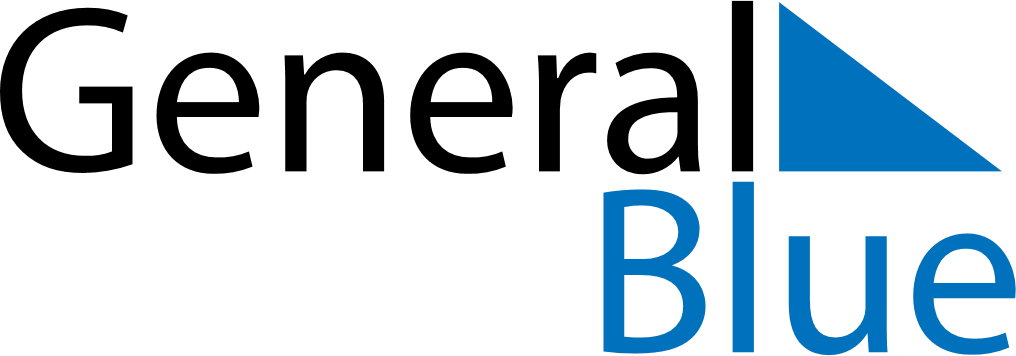 June 2019June 2019June 2019BeninBeninMONTUEWEDTHUFRISATSUN123456789End of Ramadan (Eid al-Fitr)Pentecost10111213141516Whit Monday1718192021222324252627282930